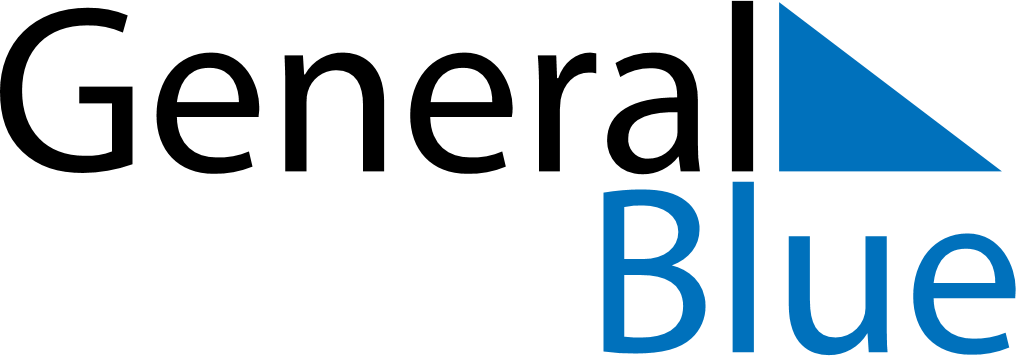 July 2023July 2023July 2023July 2023MartiniqueMartiniqueMartiniqueSundayMondayTuesdayWednesdayThursdayFridayFridaySaturday123456778910111213141415Bastille DayBastille Day1617181920212122Victor Shoelcher DayVictor Shoelcher Day23242526272828293031